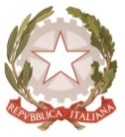 MINISTERO DELL’ ISTRUZIONE, DELL’UNIVERSITA’, DELLA RICERCAUFFICIO SCOLASTICO REGIONALE PER IL LAZIOLICEO SCIENTIFICO STATALE“TALETE”Roma,11.12.2019Agli Alunni delle classi IV e VAi Genitori degli alunni delle classi IV e VAi DocentiP.C. Alla DSGA Sig.ra P. LeoniP.C. Al personale ATASito webCIRCOLARE N.243Oggetto: Open Day Università Campus Bio-Medico – 16 dicembre 2019 ore 15,00Si informa che l’Università campus Bio-Medico ha organizzato per il giorno 16 dicembre p.v. alle ore 15.00, presso la sede di Roma, via Alvaro del Portillo n. 21, un “Open Day” durante il quale saranno presentati i corsi di laurea, i servizi offerti dall’Ateneo e le modalità di ammissione per l’a.a. 2020/21.Per partecipare è necessario prenotarsi al seguente indirizzo:  https://www.unicampus.it/current/partecipa-all-open-day-di-dicembre Docente Referente 							Il Dirigente scolastico		per L’Orientamento Universitario					Prof. Alberto Cataneo     Prof.ssa Annalisa Palazzo                 				                                                                                            